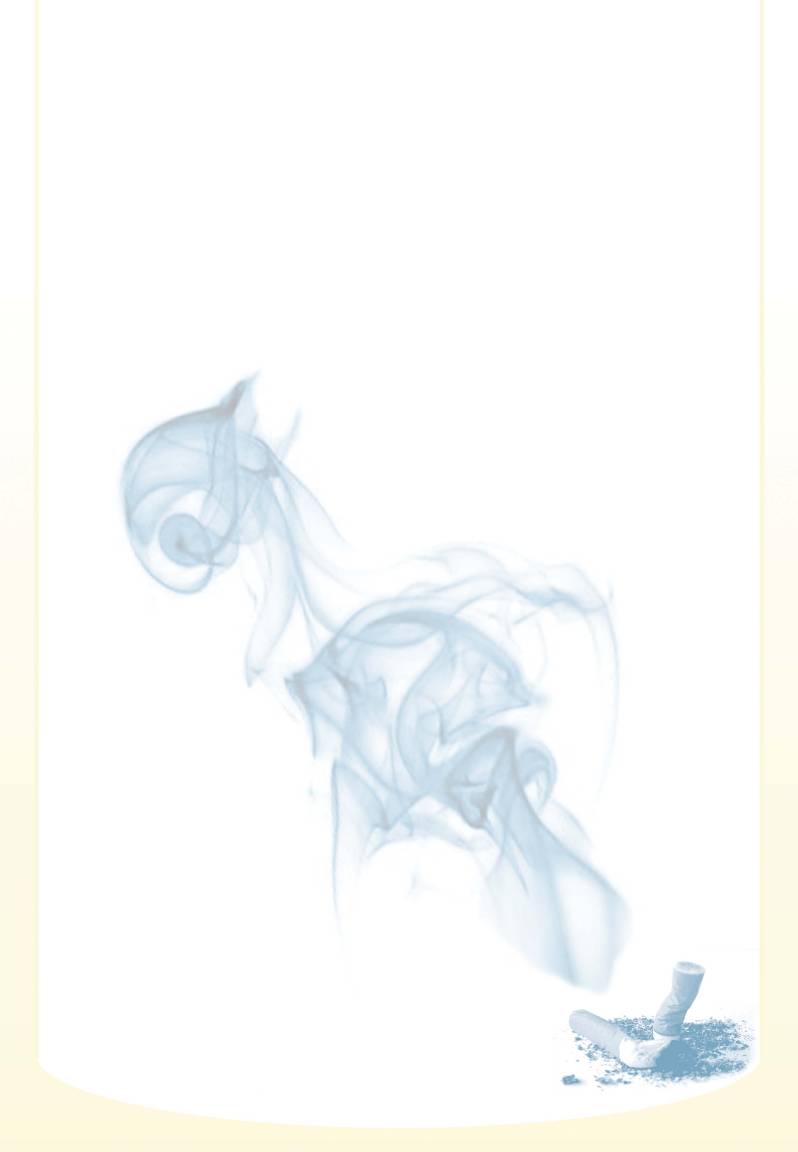 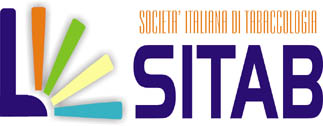 Richiesta di iscrizione 2024Scrivere in modo chiaro e a STAMPATELLO, ed inviare alla Segreteria SITAB: segreteria@tabaccologia.it Cognome _________________________________ Nome ___________________________Data di nascita _____________ Residenza: città ___________________________________Via/Piazza___________________________________________ n.________cap__________C. F.:______________________________________________________________________Cellulare _________________ e-mail ____________________________________________Professione   ________________________________________________________________Istituto/organizzazione   _______________________________________________________Indirizzo dell'organizzazione   ___________________________________________________Chiede l'associazione alla SITAB (Società Italiana di Tabaccologia) per l'anno 2024 e versa la propria quota di iscrizione di: 50  Euro (medici, psicologi, sociologi, farmacisti, etc.)30 Euro (per infermieri, assistenti sanitari, laureandi, specializzandi, dottorandi, personale del comparto) con bonifico alle seguenti coordinate bancarie: Banca CREDEM di Bologna Ag. 2, CAB: 02401; ABI: 03032, c/c 010000001062.IBAN: IT02U0303202401010000001062In materia della vigente normativa sulla privacy accetta che i propri dati siano usati solo per motivi statistici e per comunicazioni interne all'associazione.Dichiara di non avere alcun tipo di rapporto con l'industria del tabacco e di non avere conflitti di interesse relativi a prodotti alternativi per la somministrazione di nicotina, come le sigarette elettroniche e i prodotti a tabacco riscaldato o altro.Allega alla presente fotocopia della ricevuta del versamento effettuato per l'iscrizione. Data ________________________                        Firma____________________________________SERVIZI AGLI ASSOCIATILa SITAB promuove tra i propri soci i seguenti servizi:Accesso gratuito della rivista TABACCOLOGIA, organo ufficiale SITAB, su www.tabaccologiaonline.itAggiornamento continuo e documentazione con i servizi di TABACCOPEDIA e RASSEGNA STAMPA SCIENTIFICA DI TABACCOLOGIA su www.tabaccologia.itInvio della Newsletter di Tabaccologia.Supporto e Patrocinio ad iniziative locali, formative e operative.Supporto nella creazione di servizi territoriali di assistenza ai fumatori e sostegno a quelli già esistenti (rete dei Centri per il Trattamento del Tabagismo)Iscrizione gratuita all’annuale Congresso Nazionale SITABDona e fai donare il 5x1000 alla SITAB C.F. 96403700584